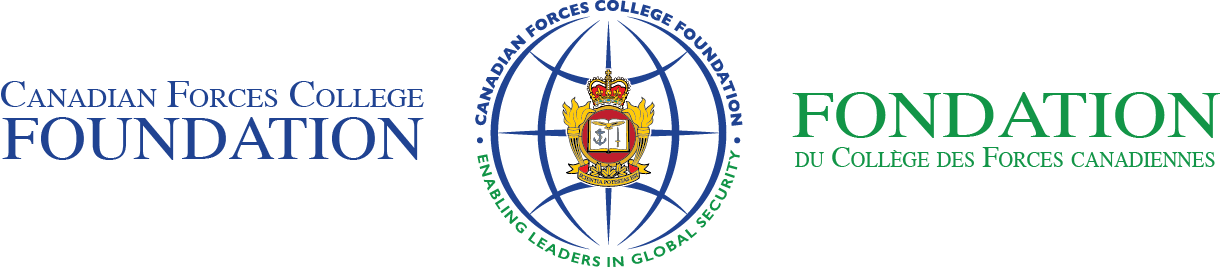 Graduation Frames
Canadian Forces College Branded Merchandise It’s easy to order your Graduation frames and CFC merchandise. You may order frames online only using the attached order form. Orders placed before 10 May 2019 will not be charged for shipping. Orders received after this date will be charged $25 extra for shipping and may not arrive at the College by the June 7 pickup date. Graduation frames - four styles priced from $60 (metal frames) - $120 (wood frames):MDS/MPA RMCBriarwood frame – MDS/MPA RMC - 10” x 13” certificate (red mat background) $120Briarwood frame with coin – MDS/MPA RMC - 10” x 13” certificate (red mat background) - $190Gold Metal frame – MDS/MPA RMC - 10” x 13” certificate - $60JCSP/NSP CFCBriarwood frame – JCSP/NSP (CFC crest) - 11” x 15” certificate (blue mat background) - $120 Briarwood frame with coin - JCSP/NSP (CFC crest) - 11” x 15” certificate (blue mat background) - $190Gold Metal frame - JCSP/NSP (CFC crest) - 11” x 15” certificate (blue mat background) - $60 CSSP CFCBriarwood frame – CSSP (CFC crest) – 8 ½” x 11” certificate (blue mat background) - $120 Briarwood frame with coin - CSSP (CFC crest) – 8 ½” x 11” certificate (blue mat background) - $190 Gold Metal frame - CSSP (CFC crest) – 8 ½” x 11” certificate (blue mat background) - $60  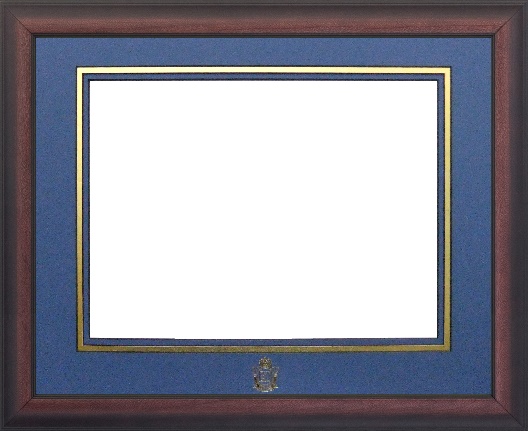 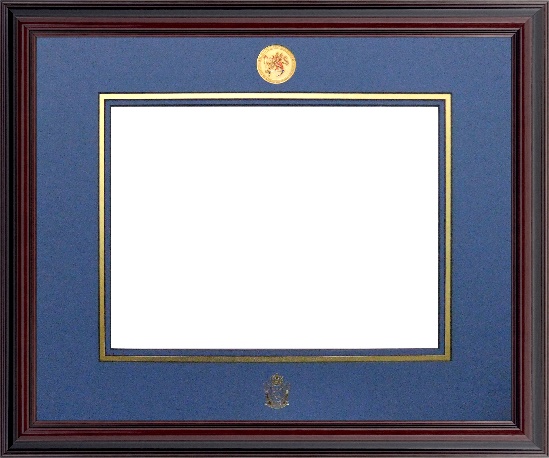 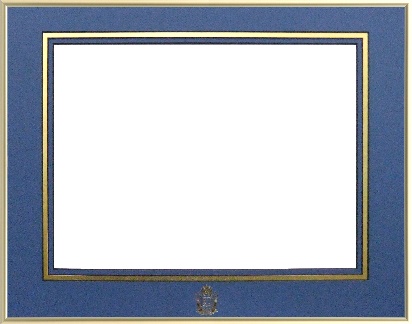 Frames will be available for pickup on 7 June at the College. 
CFC branded merchandise (see below) will be shipped directly to you.Frame prices have not increased from last year.All profits from sales support the CFC Foundation – and your activities. ONLINE ORDER FORM FOR CANADIAN FORCES COLLEGE FRAMESContact information (fill in the blank fields, save document and email to info@cfcollegefoundation.ca)Select a frame by adding an “X” in the blank field below:Delivery options (select one): Pickup at Canadian Forces College on 7 June at the CollegeShip to the following address for an extra $25: Once we receive your order, we will email you an invoice and you can pay directly online.CFC BRANDED MERCHANDISE
Canadian Forces College branded merchandise can be ordered from Canex at any time by clicking here. These items will be shipped directly to you. 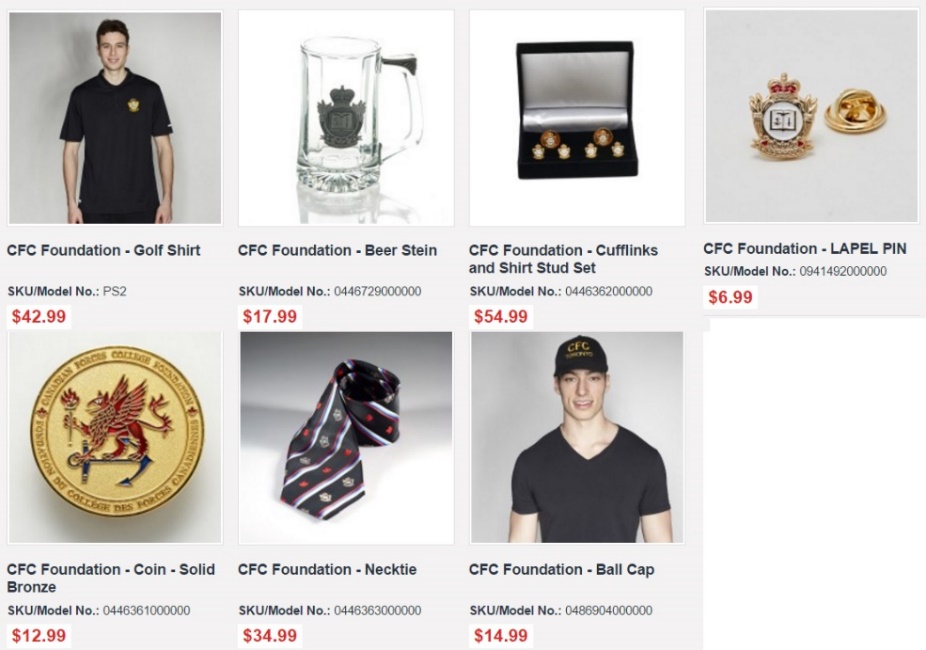 Thank you for supporting your Foundation. To find out more about the Foundation please visit cfcollegefoundation.ca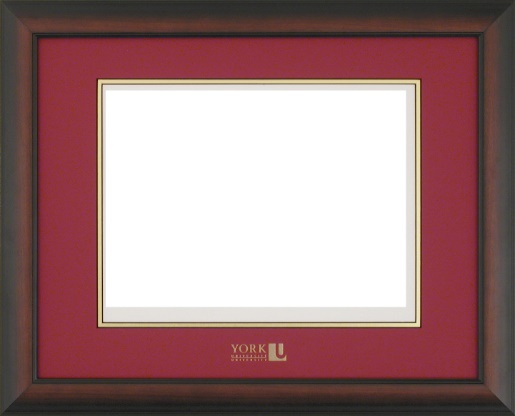 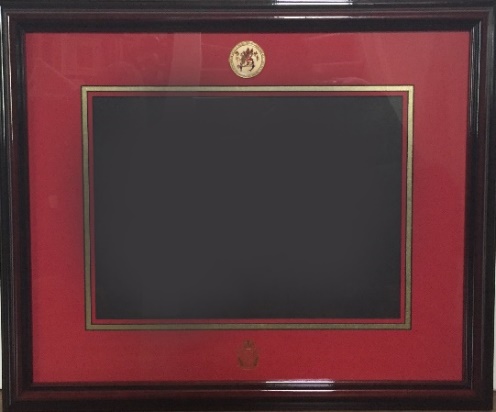 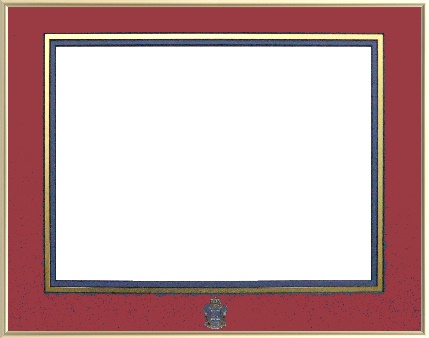 Wood frame available in either red mat or blue mat depending on certificateWood frame with coin. Available in either red mat or blue mat depending on certificateMetal frame available in either red mat or blue mat depending on certificateRANK, FIRST NAMELAST NAMEEMAILPHONEMay we contact re CFCF activities(yes or no)Wood frame - MDS/MPA RMC (red) background $120Wood frame - JCSP/NSP CFC (Blue) background $120Wood frame with coin - MDS/MPA RMC (red) background $190Wood frame with coin- JCSP/NSP CFC (Blue) background $190Metal frame - MDS/MPA RMC (red) background $60Metal frame - JCSP/NSP CFC (blue) background $60